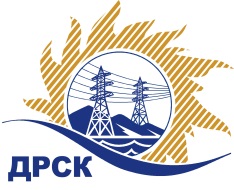 Акционерное Общество«Дальневосточная распределительная сетевая  компания»ПРОТОКОЛ №694/УР -Р Закупочной комиссии по рассмотрению предложений по открытому электронному запросу предложений на право заключения договора на выполнение работ: «Капитальный ремонт здания ЮРЭС с.Некрасовка»для нужд филиала АО «ДРСК» «Хабаровские электрические сети».Закупка 1042  р.1.1 ГКПЗ 2016 г.СПОСОБ И ПРЕДМЕТ ЗАКУПКИ: Открытый электронный запрос предложений  «Капитальный ремонт здания ЮРЭС с. Некрасовка» закупка 1042ПРИСУТСТВОВАЛИ:  Члены постоянно действующей Закупочной комиссии АО «ДРСК»  2-го уровня.ВОПРОСЫ, ВЫНОСИМЫЕ НА РАССМОТРЕНИЕ ЗАКУПОЧНОЙ КОМИССИИ: О  рассмотрении результатов оценки заявок Участников.О признании заявок соответствующими условиям запроса предложений.О предварительной ранжировке предложений.О проведении переторжкиРЕШИЛИ:По вопросу № 1:Признать объем полученной информации достаточным для принятия решения.Принять цены, полученные на процедуре вскрытия конвертов с предложениями участников открытого запроса предложений.По вопросу № 2Признать заявки ООО "ГОРТРАНС" 680028, г. Хабаровск, ул. Серышева, 22 оф.25, ООО "РСО"680031, г. Хабаровск, ул. Рыбинская, д. 21 удовлетворяющими по существу условиям запроса предложений и принять их к дальнейшему рассмотрению.По вопросу № 3Утвердить предварительную ранжировку предложений Участников:По вопросу № 4Провести переторжку; Допустить к участию в переторжке заявки следующих участников: ООО "ГОРТРАНС" 680028, г. Хабаровск, ул. Серышева, 22 оф.25, ООО "РСО"680031, г. Хабаровск, ул. Рыбинская, д. 21; Определить форму переторжки: заочная;Назначить переторжку на   18.08.2016 в 14:00 час. (благовещенского времени);Место проведения переторжки: ЭТП b2b-energo;Ответственному секретарю Закупочной комиссии уведомить участников, приглашенных к участию в переторжке, о принятом комиссией решении.Исп. Ирдуганова И.Н.Тел. 397-147г. Благовещенск    «16» августа 2016 г.№Наименование участника и его адресЦена заявки на участие в запросе предложений1ООО "ГОРТРАНС"680028, г. Хабаровск, ул. Серышева, 22 оф.25Цена: 5 287 179,98 руб. с НДС(цена без НДС: 4 480 661,00 руб.)2ООО "РСО"680031, г. Хабаровск, ул. Рыбинская, д. 21Цена: 4 500 651,85 руб. (НДС не облагается)Место в предварительной ранжировкеНаименование участника и его адресЦена заявки на участие в закупке без НДС, руб.Балл по неценовой предпочтительности1 местоООО "РСО"680031, г. Хабаровск,ул. Рыбинская, д. 214 500 651,853,72 местоООО "ГОРТРАНС" 680028, г. Хабаровск,ул. Серышева, 22 оф.254 480 661,003,5Ответственный секретарь Закупочной комиссии  2 уровня АО «ДРСК»________________________________________Т.В. Челышева